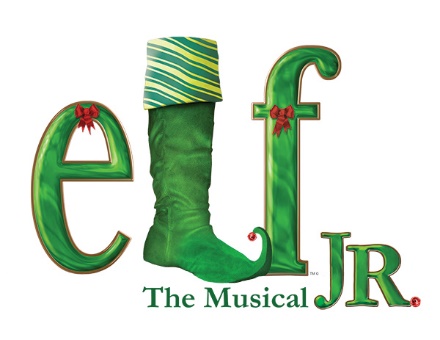 CAST LIST 2021This is going to be a great show.  If you do not see your name below please let us know, as it was an oversight. Email amitchell@caunj.org or jlebron@caunj.org so that it can be corrected. You have a week to tell us if you accept the part. If we don’t hear from you we will recast and that will be final-no reversals.  Our first table read will be on ZOOM this Tuesday the 20th from 6-7:30PM. We are so excited and hope you are too!!!!   Meeting ID: 307 219 4733  Passcode: cauplay As you can see there are many important ensemble parts. I have not counted the people who spot Santa, the news reporter crowd, etc. They will be distributed as we go. So let’s all get in the holiday spirit and begin our journey.Just Believe!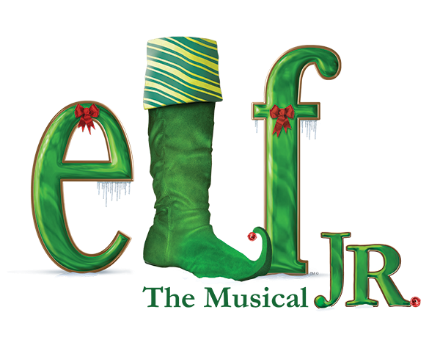 SANTA - James SmithBuddy the Elf - Tyler O’NeilCharlie - Gerard RussomannoSawanda - Tonya HopsonBusiness Woman - Carly VillanuevaJogger - Aiden DolanNew Yorker - Michelle RosenkransSmart cracking New Yorker - Scott BirnbaumMr Greenway - Ernie SmallMatthews - James BeekmanCharlotte Dennon, news reporter - Shannen JonesDarlene Lambert - Kim BarryEmma Von Brocklin - Cassandra SmithMother - Dianna Simms Chadwick - DJ RiveraHarvey – Anthony TamburelloSam - Ryan DurkinWalter Hobbs - Adam FleissnerDeb - Melody LucasEmily Hobb - Gaby ThomasMichael Hobb - James McArthurSecurity Guards - Dipen Trivedi, John DresherMacys Perfume lady - Brianna TamburelloMacys Manager- Michael EhringerJovie - Zoe RiveraSanta’s helper - Alexis LorencFake Santa - Michael PerroneChild on his lap - Jackson ModeroPolicemen - Maurice Stephens, Christopher DioneSarah - Megan StephansSnowflake Ballet - Cassidy DeeganChildren on line Scarlette Storey, Emmayah Storey,Bella Jacks, Mackenzie Modero, Daniel ShepardParentsJessie Gaeta, Josh Lucus, Giovani Mancini, Taylor LaFalse, Sunnah Bial ShakirWorkshop ElvesAndrew Berry, Terrell Ross, Dianna Simms, Meckenzie Modero, Jackson Modero, Bella Jacks, Kim Berry, John Drescher, Jesse Gaeta, Sara Law, Cassidy Deegan, Scarlette Storey, Emmayah Storey, Welena Noel,Allison SosnnewskiStreet CarolersJames Beckham, Ryan Durkin, Kim Berry, DJ Rivera, Mackenzie Modero, Cassidy Deegan, Faith Greene, Beth Tooker, Sara Law, Isa Jamal, Michelle Rosenkrans, Gerard Russomanno, Scott BirnbaumMacys workers and NY residentsBenjamin Stere, Allison Sosnewski, Caila Breslin,Kimberly Rosato,Laron Murray, Jose Tavaras, Joe Nitti, Christine Capio, Dipen Trivedi, Maurice Stephens,Alexis Lorenc, Cassandra Smith, Dianna Simms, Terrell Ross, Shennen Jones, Anthony Tamburello, Clarence Kenner